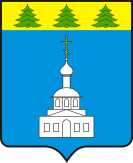 АДМИНИСТРАЦИЯ ЗНАМЕНСКОГО РАЙОНА ОРЛОВСКОЙ ОБЛАСТИПОСТАНОВЛЕНИЕ « 09 » ноября 2021 года                                                                                                      № 363       с. ЗнаменскоеО внесении изменений в постановление Администрации Знаменского района Орловской области от 22 июня 2020 года № 238 «Об утверждении муниципальной программы Знаменского района Орловской области «Укрепление общественного здоровья на территории Знаменского района Орловской области» В соответствии с постановлением  Администрации Знаменского района Орловской области от 27 декабря 2012 года № 281 «Об утверждении Порядка разработки, реализации и оценки эффективности муниципальных программ», постановлением Администрации Знаменского района Орловской области от 27 сентября 2013 года № 174 «О внесении изменений в постановление  Администрации Знаменского района Орловской области от 27 декабря 2012 года № 281 «Об утверждении Порядка разработки, реализации и оценки эффективности муниципальных программ», Администрация Знаменского района Орловской областиПОСТАНОВЛЯЕТ:1. Внести изменения  в постановление Администрации Знаменского района Орловской области от 22 июня 2020 года № 238 «Об утверждении муниципальной программы Знаменского района Орловской области «Укрепление общественного здоровья на территории Знаменского района Орловской области», изложив приложение к постановлению в новой редакции согласно приложению к настоящему постановлению.2.Финансовому отделу администрации Знаменского района (А.Е.Белякова) внести соответствующие изменения в бюджетную роспись Знаменского муниципального района и подготовить предложения о внесении изменений в решение Знаменского районного Совета народных депутатов Орловской области от 24 декабря 2020 года № 37-01-РС «О бюджете Знаменского муниципального района Орловской области на 2021 год и на плановый период 2022 и 2023 годов».	3. Отделу образования Администрации Знаменского района Орловской области (Е.В. Морозова) внести соответствующие изменения в смету расходов учреждения.4. Отделу экономики и трудовых ресурсов (И.Н. Выскребенцева) предоставить электронную версию настоящего постановления в отдел  организационно - кадровой работы	и делопроизводства (Л.В. Скрипченко) для размещения на официальном сайте Администрации Знаменского района Орловской области в сети Интернет.5. Контроль за исполнением постановления оставляю за собой.Заместитель главыАдминистрации Знаменского района				А.А. БасовПриложение к постановлению Администрации Знаменского района Орловской областиот «09»  ноября  2021 г. № 363Приложение к постановлению Администрации Знаменского района Орловской областиот «22»  июня 2020 г. № 238Муниципальная программа Знаменского района Орловской области «Укрепление общественного здоровья на территории Знаменского района Орловской области» ПАСПОРТ1. Характеристика сферы реализации муниципальной программы, описание основных проблем в указанной сфере и прогноз ее развития    Знаменский  район расположен в северо-западной части Орловской области. Граничит с Калужской областью, Болховским районом, Орловским районом, Хотынецким районом, Урицким районом Орловской области.	Территория района- 817,1 кв. км. В районе семь сельских поселений и 94 населенных пункта, в которых проживает 4,4 тыс. человек.Занято в экономике района на крупных и средних предприятиях, организациях, учреждениях 0,7 тыс. человек, около 2 тыс. человек занято в личных подсобных и крестьянско-фермерских хозяйствах, более 80 индивидуальных предпринимателей без образования юридического лица. Факторами, способствующими развитию района являются:выгодное географическое положение (близость к областному центру);развитая транспортная инфраструктура (наличие региональных дорог); наличие месторождений общераспространенных полезных ископаемых и благоприятная экологическая ситуация в районе;устойчивая специализация района (сельское хозяйство), многолетние сельскохозяйственные традиции и профессиональные навыки; возможность внедрения технологических инноваций в сельхозпроизводство, позволяющих выпускать конкурентоспособную, экологичную продукцию;наличие рекреационных ресурсов и возможностей их использования для развития различных видов туризма;достаточно развитая социальная сфера, имеющая потенциал для повышения качества человеческого капитала;достаточно высокий уровень предпринимательской активности населения;готовность органов местного самоуправления активно сотрудничать с бизнесом, поддерживать предпринимательские инициативы;возможность внедрения маркетинговых и управленческих инноваций в деятельность органов муниципального управления;возможность привлечения финансирования  в бюджет района за счет участия в государственных программах Орловской области и федеральных программах;повышение спроса на экологически чистую сельскохозяйственную продукцию;возможность формирования взаимовыгодных связей с другими муниципальными образованиями.Численность населения Знаменского района на 01 января 2020 г. составила 4418 человек. Ежегодно отмечается уменьшение численности населения. Динамика представлена в таблице 1.Таблица 1Показатель рождаемости в районе за 2019 год составил 5 на 1 000 населения, показатель смертности – 17,4 на 1 000 населения. Зафиксирована естественная убыль населения на 55 человек (таблица 2).Таблица 2Рождаемость, смертность и естественный прирост населения Знаменского районаза 2019 годВ таблицах 3, 4, 5,6,7 представлены: динамика показателей смертности населения района в 2017-2019 годах, демографические показатели населения в 2017-2019 годах, заболеваемость населения по классам болезней, Динамика первичной заболеваемости взрослого населения района по основным нозологическим формам за 5 лет, основные причины смерти.Таблица 3Динамика показателей смертности населения Знаменского района в 2017-2019 годахТаблица 4Демографические показатели населения в 2016-2019 годахЗдравоохранение района представлено БУЗ Орловской области «Знаменская центральная районная больница»,  9 фельдшерско-акушерскими пунктами, Аптекой № 27 ГУП «Орелфармация». Таблица 5Заболеваемость населения по классам болезнейТаблица 6Динамика первичной заболеваемости взрослого населения района по основным нозологическим формам за 5 летПоказатель заболеваемости злокачественными новообразованиями:2017- 311 на 100 тыс.нас.(14 человек)2018- 422 на 100 тыс.нас.(19 человек)2019- 477 на 100 тыс.нас. (21 человек)Продолжительность жизни, годы2017 -71 ; 2018 – 72;  2019-  74 Таблица 7Основные причины смертиРезультаты  диспансеризации по данным отчетной формы № 131 «Сведения о диспансеризации определенных групп взрослого населения» за 2019 год приведены ниже.По гендерным различиям обследовано:177 мужчин (33,9 %), 345 женщин (66,1%).По группам здоровья: 14 человек – 1 группа; 3 человека – 2 группа; 505- 3 группа                           В процессе диспансеризации  впервые было выявлено 53  заболевания, или  10,5   на 100 обследованных.В структуре впервые выявленных заболевания:1 место - эндокринные болезни- 23 %2 место - болезни кроветворных органов- 11 %3 место - болезни кровообращения – 10 %Таблица 8Кадровое обеспечениеВсе врачи и средние медицинские работники имеют сертификаты в соответствии с занимаемыми должностями.Показатели общественного здоровья не только определяют состояние здоровья населения, но и характеризуют уровень социально-экономического развития территории в целом, степень медицинской грамотности населения и персональной ответственности граждан за состояние своего здоровья, уровень и качество организации медицинской помощи, обеспечение социальной инфраструктуры по соблюдению принципов здорового образа жизни. В реализации мероприятий по профилактике в сфере охраны здоровья граждан в соответствии со Стратегией развития здравоохранения в Российской Федерации на период до 2025 года, утвержденной Указом Президента Российской Федерации от   6 июня 2019 г. № 254, включающей в себя формирование системы мотивации граждан к ведению здорового образа жизни и формирование эффективной системы профилактики заболеваний, важная роль отводится органам местного самоуправления.Укрепление общественного здоровья отнесено к приоритетным задачам администрации Знаменского района. Все мероприятия по профилактике неинфекционных хронических заболеваний и формированию здорового образа жизни проводятся в районе системно на межведомственном уровне. Вопросы формирования здорового образа жизни рассматриваются на заседаниях межведомственных комиссий района – антинаркотической комиссии, межведомственной комиссии по профилактике правонарушений, комиссии по делам несовершеннолетних и защите их прав. Формирование здорового образа жизни у подрастающего поколения в образовательных учреждениях складывается   из трех основных взаимосвязанных элементов: рациональное питание, физическая активность, отказ от вредных привычек (курение, наркотики и пр.).Все общеобразовательные организации оборудованы пищеблоками. 100% обучающихся школ и воспитанников детских садов получают горячее питание. В школах внедрена и успешно реализуется образовательная программа «Разговор о правильном питании».В целях увеличения физической активности во всех школах введен третий час физической культуры, реализуются программы внеурочной деятельности физкультурно-спортивной направленности. В трех образовательных учреждениях созданы условия для занятий физической культурой и спортом: отремонтированы спортивные залы, оборудованы открытые плоскостные сооружения, созданы школьные спортивные клубы. Созданные условия позволяют заниматься на объектах образования не только учащимся, но и другим гражданам сельских поселений. Доля граждан, занимающихся физической культурой и спортом, возросла на 20%.Важное значение в укреплении здоровья обучающихся имеет летняя оздоровительная кампания. Ежегодно на базе пришкольных оздоровительных лагерей с дневным пребыванием на территории Знаменского района отдыхают 200 учащихся, что составляет более 50% от общего числа. Еще 10 человек пользуются бесплатными путевками в загородные лагеря. Активно применяются малозатратные формы отдыха и оздоровления: конкурсы, трудовые отряды, акции.В целях организации психолого-педагогической, медицинской и социальной помощи населению Знаменского района в 2019 году на базе МБОУ «Знаменская СОШ» создано структурное подразделение «Знаменский районный центр психолого-педагогической, медицинской и социальной помощи». Ежегодно на базе центра осуществляется более 2000 консультаций профильных специалистов: педагога-психолога, учителя дефектолога, социального педагога, логопеда. Центр является координатором проведения социально-психологического тестирования обучающихся, направленного на раннее выявление незаконного потребления наркотических и психотропных веществ.Ведется активная информационная кампания в сотрудничестве с районной газетой «Земля родная », а также посредством интернет-технологий.    	В рамках работы антинаркотической комиссии района проводятся мероприятия первичной профилактики пьянства и алкоголизма, в том числе среди учащихся старших классов образовательных организаций. В 2019 году в рамках регионального проекта «Демография» поступило спортивно-технологическое оборудование для создания малых спортивных площадок ГТО на сумму 2,6 млн.рублей. Обустройство площадки планируется в июле-августе 2020 года. В 2019 году организовано 28 районных спортивных соревнований. Команды Знаменского района принимали участие в 3 областных мероприятиях. Среди спортивных мероприятий наиболее ярким и запоминающимся стало Открытое первенство  на кубок Главы Знаменского района по киокусинкай. Проведены традиционный турнир по волейболу среди команд учащихся, турнир по мини-футболу, посвященный Всемирному Дню борьбы со СПИДом, турнир по мини-футболу, среди детей 2009-2020 года рождения посвященный Дню народного единства и дню почитания иконы Казанской Божьей матери, соревнования по настольному теннису среди обучающихся общеобразовательных учреждений Знаменского района.  Учреждения культуры района, одним из направлений, деятельности которых является приобщение населения к творчеству, также решают задачи по профилактике наркомании, алкоголизма и табакокурения, противодействию её распространения путём организации культурного досуга, привлечения к различным видам самодеятельного искусства, организацией профилактических мероприятий. Основное внимание при этом уделяется работе с детьми и молодёжью, как наиболее восприимчивой к различным формам противоправного поведения возрастной категории. Для работы используются как традиционные клубные деятельности (беседы, уроки, познавательные программы), так и  информационно-развивающие мероприятия, включая ролевые игры, тренинги, диспуты и другие формы. Эффективность работы в данном направлении возрастает при сочетании антинаркотических мероприятий с мероприятиями по пропаганде здорового образа жизни. 	Творческий коллектив стремится так строить свою работу, чтобы охватить как можно большее количество детей и подростков, что способствовало бы развитию в них творческих начал, желанию открывать в себе новые грани, развивать заложенные природой способности. Для этого в наших Домах культуры работают различные кружки.           Работа библиотек, в том числе в целях профилактики борьбы с наркотиками, пьянством и  курением этом направлении строится в соответствии с «Планом работы учреждения», где предусмотрены мероприятия различных форм, рассчитанные на определённый круг читателей библиотек. Так, для  школьников действенной формой являются информационные часы и беседы, игры, лектории и устные журналы. Для взрослых читателей –  книжные выставки и выставки – просмотры, информации, беседы, библиографические обзоры литературы. По данным направлениям работа ведётся совместно с общеобразовательными учреждениями, ДШИ, РДК, Домом  творчества.БУ Орловской области «Центр социального обслуживания населения Знаменского района" также проводятся мероприятия, способствующие укреплению общественного здоровья. Целенаправленно работает оздоровительный кружок «Здоровье». Информация о работе кружка содержится в буклетах отделения, а также систематически отражается в социальных сетях.Для детей и семей с детьми, находящимися в трудной жизненной ситуации, в социально-опасном положении, многодетных семей отделением профилактики безнадзорности несовершеннолетних и отделением социальной помощи и срочных социальных услуг проведены следующие мероприятия, способствующие укреплению общественного здоровья, пропаганды здорового  образа  жизни детей и их родителей.В рамках работы группы малозатратной формы отдыха, проекта «Крепкая семья», семейного клуба «Семья от А до Я», психологического клуба «Познай себя» проводились следующие мероприятии: - мини-спартакиада «Семья - очаг любви и верности», посвященная Дню семьи;-в рамках психологического клуба «Познай себя» проведена беседа на тему «Курение-дело серьезное».- спортивный праздник, посвященный Дню защиты детей;-  профилактическая беседа о борьбе злоупотребления наркотических веществ;- физкультурно-оздоровительные мероприятия с детьми в группе малозатратной формы отдыха;- в рамках проекта «Крепкая семья» прошло совместно с детьми и родителями спортивное мероприятие  «Мама, папа, я спортивная семья».- в рамках малозатратной формы отдыха «Веселая осень» на каникулярный период, прошла беседа – практикум для детей  «День здоровья».- спортивная эстафета, «Милая мамочка», посвященная Дню матери;-  в рамках семейного клуба «Семья от А до Я» прошла лекция для детей  «День борьбы со СПИДом». 	- мини-спартакиада «Вперед, мальчишки!»,  посвященная  Дню защитника Отечества;-  мини-турнир «А ну-ка девушки!», посвященный Дню 8 марта.-  в рамках психологического клуба «Познай себя» проведена лекция на тему «Как влияет курение на молодой организм».- в преддверие Международного дня борьбы с наркоманией и незаконным оборотом наркотиков, была проведена беседа-практикум на тему «Скажи наркотикам НЕТ».- в рамках психологического клуба «Познай себя» проведен тренинг на тему «Умей противостоять зависимости».Всем семьям, состоящим на обслуживании в учреждении вручаются памятки о недопустимости злоупотребления спиртными напитками, употребления наркотиков. Проводится так же индивидуальные профилактические беседы по данной тематике с родителями и несовершеннолетними  в ходе обследования жилищно-бытовых условий. Проводятся профилактические беседы с детьми в образовательных учреждениях района.Вместе с тем, среди жителей района отмечается высокий уровень распространенности факторов риска развития неинфекционных заболеваний, в том числе являющейся лидирующей причиной смертности – сердечно-сосудистых и онкологических. Сохраняются недостаточная мотивация и ответственность граждан за сохранение собственного здоровья.    	Одна из причин – недостаточная информированность жителей района по вопросам здоровья. В связи с этим необходимы меры, повышающие приверженность населения к здоровому образу жизни, раннему выявлению факторов риска, а так же ранней диагностике и лечению самих заболеваний. Без преобразований в сфере культуры здорового образа жизни и профилактики заболеваний не удастся добиться кардинального изменения существующих показателей смертности и заболеваемости населения. Формирование здорового образа жизни у граждан, в том числе у детей и подростков, существенным образом должно быть поддержано мероприятиями, направленными на повышение информированности граждан о факторах риска для их здоровья, формирование мотивации к ведению здорового образа жизни. Здоровый образ жизни предполагает отказ от потребления табака и наркотиков, злоупотребления алкоголем, а также рациональное питание и наличие достаточного уровня физической активности, предотвращающих развитие ожирения. Актуальность этой муниципальной программы очевидна, потому что 60% всех влияний на здоровье человека, на продолжительность его жизни – это его образ жизни. Состояние здоровья - это важный показатель социального, экономического и экологического благополучия, показатель качества жизни населения Знаменского района .Доминирующими факторами риска, влияющими на возникновение заболевания, являются: гиподинамия, нерациональное питание, психическое перенапряжение, стрессы, вредные привычки, избыточная масса тела.Повысить уровень здоровья живущего и будущих поколений населения возможно через формирование политики, ориентированной на укрепление здоровья населения и оздоровление окружающей среды, через формирование ответственного отношения людей к своему здоровью и здоровью окружающих.Всё это диктует необходимость комплексного подхода: объединения различных ведомств, организаций всех форм собственности, гражданского общества, чья  деятельность оказывает влияние на качество жизни и здоровье; построения устойчивой системы целенаправленного и согласованного их взаимодействия в целях решения проблем здоровья населения.Так, ведение жителями Знаменского района здорового образа жизни повлияет на снижение смертности, в том числе среди трудоспособного населения, снижению заболеваемости среди взрослых и детей, снижению вероятности преждевременного выхода на пенсию по инвалидности, предупреждение болезней и выявлению болезней на ранних стадиях. Здоровый образ жизни населения, высокие показатели в области здравоохранения приведут к снижению выездной миграции и увеличению рождаемости, что положительно скажется на общей демографической обстановке в Знаменском районе.В связи с этим необходимы меры, повышающие приверженность населения к здоровому образу жизни, раннему выявлению факторов риска, а также ранней диагностике и лечению самих заболеваний.Реализация  муниципальной программы предусматривается в 2020–2024 годах.2. Приоритеты муниципальной политики в сфере реализации муниципальной программы, цели, задачи и показатели (индикаторы) достижения целей и решения задач, описание основных ожидаемых конечных результатов муниципальной программы, сроков и этапов ее реализацииРеализация муниципальной программы представляет комплекс мер и основных стратегических подходов органов исполнительной муниципальной власти по обеспечению согласованных действий по реализации основных направлений укрепления общественного здоровья  на основе программно-целевого метода. Применение программно-целевого метода позволит обеспечить комплексное регулирование наиболее острых и проблемных вопросов общественного здоровья на основе определения цели, задач, состава и структуры мероприятий и ожидаемых конечных результатов;Для достижения цели по улучшению здоровья населения района, качества их жизни, формирование культуры общественного здоровья, ответственного отношения к здоровью необходимо решить задачи по положительной динамике целевых показателей программы. Целевыми индикаторами поставленной задачи являются: сокращение смертности мужчин в возрасте 16-59 лет (на 100 тыс. населения), сокращение  смертности женщин в возрасте16-54 лет (на 100 тыс. населения), снижение розничной продажи алкогольной продукции на душу населения (в литрах этанола).3. Характеристика основных мероприятий муниципальной программыДля реализации поставленной цели и решения задач                           муниципальной программы, достижения планируемых значений показателей и индикаторов предусмотрено выполнение комплекса мероприятий. Сведения о показателях (индикаторах) муниципальной программы и их значениях приведены в приложении 1 к муниципальной программе.Механизм реализации муниципальной программы представляет собой скоординированные по срокам и направлениям действия исполнителей конкретные мероприятия, ведущие к достижению намеченной цели.Финансовое обеспечение программных мероприятий осуществляется в соответствии с бюджетом  Знаменского муниципального района.В рамках решения задачи по  положительной динамике целевых показателей программы, предусмотрены следующие основные мероприятия:-формирование системы мотивации граждан к ведению здорового образа жизни, включая здоровое питание и отказ от вредных привычек;-повышение доступности и качества помощи, направленной на выявление факторов риска хронических неинфекционных заболеваний, их профилактику, диагностику и лечение;- ограничение распространения табачных изделий и алкоголя на территории Знаменского района;- оценка распространенности факторов риска неинфекционных заболеваний  на территории Знаменского района.Перечень основных мероприятий муниципальной программы представлен в приложении 2 к муниципальной программе.Экономический эффект расходов мероприятий муниципальной программы образуется в результате укрепления общественного здоровья на территории района.4. Характеристика мер муниципального регулированияПри реализации муниципальной программы осуществляются меры муниципального регулирования, которые основаны на разработке и реализации нормативных правовых актов  района.Сведения об основных мерах муниципального регулирования в сфере реализации муниципальной программы приведены в приложении 3 к муниципальной программе.Контроль за ходом выполнения муниципальной программы возлагается на заместителя главы Администрации Знаменского района Орловской области.Контроль за расходованием бюджетных средств осуществляет финансовый отдел Администрации Знаменского района Орловской области.Координация и контроль за реализацией муниципальной программы предусматривают выполнение следующих мероприятий:1) экономический анализ эффективности программных проектов и мероприятий;2) сбор оперативной отчетной информации, подготовка в установленные сроки сводных квартальных и годовых отчетов;3) подготовка соответствующего раздела годового доклада – отчета муниципального заказчика муниципальной программы о ходе ее реализации и эффективности использования финансовых средств;4) подготовка предложений по финансированию муниципальной программы на очередной финансовый год;5) корректировка плана реализации муниципальной программы на соответствующий год по источникам и объемам финансирования и по перечню предлагаемых к реализации программных мероприятий по результатам утверждения районного бюджета и уточнения возможных объемов финансирования из других источников;6) подготовка проекта плана реализации муниципальной программы на очередной финансовый год с оценкой соответствующих финансовых потребностей.5. Информация об участии акционерных обществ с государственным участием, общественных, научных и иных организаций, а также целевых внебюджетных фондов в реализации муниципальной программыАкционерные общества с государственным участием, общественные, научные и иные организации, а также целевые внебюджетные фонды в реализации муниципальной программы не участвуют.6. Обоснование объема финансовых ресурсов, необходимых для реализации муниципальной программыОбщий объем расходов на реализацию мероприятий муниципальной программы составляет 20,0 тыс. руб. рублей, из них:районный бюджет –20,0 тыс. руб. (прогнозируемые средства)в том числе по годам:2020 год – 0 тыс. руб., из них:районный бюджет –  0 тыс. руб. (прогнозируемые средства);2021 год –    5,0 тыс. руб., из них:районный бюджет – 5,0 тыс. руб. (прогнозируемые средства);2022 год – 5,0 тыс. руб., из них:районный бюджет – 5,0 тыс. руб. (прогнозируемые средства);2023 год – 5,0 тыс. руб., из них:районный бюджет – 5,0 тыс. руб. (прогнозируемые средства) ;2022 год – 5,0 тыс. руб., из них:районный бюджет – 5,0 тыс. руб. (прогнозируемые средства)Источником финансирования мероприятий муниципальной программы является бюджет Знаменского муниципального района Орловской области.Финансирование мероприятий муниципальной программы будет осуществляться в форме бюджетных ассигнований на год и планируемые периоды.Информация о ресурсном обеспечении реализации муниципальной программы представлена в приложениях 4  муниципальной программе.7. Анализ рисков реализации муниципальной программы и описание мер управления рисками реализации муниципальной программыЗначение целевых индикаторов муниципальной программы зависит от принятых в муниципальной программе основных положений по укреплению общественного здоровья, характера действия внешних факторов, влияющих на достижение цели, решение задач и реализацию приоритетов муниципальной программы, а также от стартовых условий состояния общественного здоровья.В качестве основных рисков, связанных с реализацией муниципальной программы, рассматриваются:а) увеличение дефицита кадров в отрасли здравоохранения;б) возможные изменения порядка и объемов бюджетного финансирования.Для минимизации рисков при реализации муниципальной программы планируется использовать систему управлениями рисками, которая будет включать в себя:а) выявление причин снижения качества медицинского обслуживания;б) определение и оценку рисков;в) анализ и распределение по приоритетам мероприятий муниципальной программы и их корректировку в соответствии с результатами оценки рисков;г) разработку программ, связанных с укреплением общественного здоровья;д) определение эффективности применения системы управления рисками.Приложение 1к муниципальной программе Знаменского района Орловской области«Укрепление общественного здоровьяна территории Знаменского района Орловской области» Сведения о показателях (индикаторах) муниципальной программы Знаменского района Орловской области «Укрепление общественного здоровья на территории Знаменского района Орловской области» » и их значенияхПриложение 2                                                                                                                   к муниципальной программе Знаменского района                                                                                                                                                                                                                                                                                                   	                                                                                                        Орловской области «Укрепление общественного здоровья на территории Знаменского района Орловской области»Перечень основных мероприятий муниципальной программы Знаменского района Орловской области«Укрепление общественного здоровья на территории Знаменского района Орловской области»     Приложение 3                                                                                                                    к муниципальной программе Знаменского района                                                                                                                                                                                                                                                                                                                                                                                        Орловской области «Укрепление общественного здоровьяна территории Знаменского района Орловской области»Сведения об основных мерах правового регулирования в сфере реализации муниципальной программы «Укрепление общественного здоровья на территории Знаменского района Орловской области»Приложение 4                                                                                                               к муниципальной программе Знаменского района                                                                                                                                                                                                                                                                                                                                                                                                   Орловской области «Укрепление общественного здоровьяна территории Знаменского района Орловской области»Ресурсное обеспечение реализации муниципальной программы Знаменского района Орловской области«Укрепление общественного здоровья на территории Знаменского района Орловской области»за счет средств районного бюджетаПриложение 5к муниципальной программе«Укрепление общественного здоровьяна территории Знаменского района Орловской области»Методика оценки результативности и эффективности  муниципальной программыОценка эффективности реализации муниципальной программы производится ответственным исполнителем муниципальной программы ежегодно и обеспечивает мониторинг результатов реализации муниципальной программы с целью уточнения степени достижения цели, решения задач и выполнения мероприятий муниципальной программы.Методика оценки результативности и эффективности муниципальной программы Знаменского района Орловской области «Укрепление общественного здоровья на территории Знаменского района Орловской области» определяет алгоритм оценки результативности и эффективности муниципальной программы и учитывает:результативность по нефинансовым и финансовым показателям реализации мероприятий программы (индекс результативности);эффективность мероприятий программы (индекс эффективности);степень своевременности реализации мероприятий.Результативность оценивается как степень достижения запланированных показателей реализации мероприятий программы и определяется отношением фактического результата к запланированному результату на основе проведения анализа плановых и достигнутых показателей реализации мероприятий программы.Результативность оценивается по нефинансовым (оценка степени достижения целей и решения задач*) и финансовым (оценка степени соответствия запланированному уровню расходов**) показателям реализации мероприятий программы.Индекс результативности определяется по следующей формуле:Ирез = Рфакт / Рплан, где:Ирез  – индекс результативности;Рфакт – достигнутый результат;Рплан – плановый результат.Эффективность оценивается как отношение достигнутых (фактических) нефинансовых результатов основных мероприятий программы к затратам по основным мероприятиям программы.Эффективность мероприятий программы определяется по индексу эффективности***.Индекс эффективности определяется по формуле:Иэфф = Инрез / Ифинрез, где:По итогам проведения анализа индекса эффективности дается качественная оценка эффективности реализации мероприятий программы:Оценка степени своевременности реализации мероприятий муниципальной программы производится по формуле:* Оценка степени достижения целей и решения задач муниципальной программы в целом.Индекс нефинансовой результативности муниципальной программы определяется по формуле:	В случае, когда уменьшение значения целевого показателя является положительной динамикой, показатели Рфактk и Рпланk в формуле меняются местами.** Оценка степени соответствия муниципальной программы запланированному уровню расходов.Индекс финансовой результативности муниципальной программы определяется по формуле:Оценка степени соответствия подпрограммы муниципальной программы запланированному уровню расходов.	Индекс финансовой результативности муниципальной программы определяется по формуле:*** Эффективность муниципальной программы в целом определяется по индексу эффективности муниципальной программы.Индекс эффективности муниципальной программы определяется по формуле:ИэффМП = ИнрезМП / ИфинрезМП, где:Наименование  муниципальной программы Знаменского района                      Орловской области«Укрепление общественного здоровья на территории Знаменского района Орловской области»  Ответственный исполнитель муниципальной программыАдминистрация Знаменского района Орловской областиСоисполнители  муниципальной программыОтдел образования  Администрации Знаменского районаОтдел культуры, искусства и архивного дела администрации  Знаменского районаБУЗ Орловской области «Знаменская  центральная районная больница»БУ Орловской области «Центр социального обслуживания Знаменского района»Пункт полиции по обслуживанию Знаменского муниципального района МО МВД «Хотынецкое»,Редакция газеты «Земля родная»Перечень подпрограммПодпрограммы отсутствуютПрограммно-целевые инструменты муниципальной программыРеализация муниципальной программы представляет комплекс мер и основных стратегических подходов органов исполнительной местной власти по обеспечению согласованных действий по реализации основных направлений укрепления общественного здоровья на территории  Знаменского района Орловской области на основе программно-целевого метода. Применение программно-целевого метода позволит обеспечить комплексное регулирование наиболее острых и проблемных вопросов укрепления общественного здоровья населения Знаменского района Орловской области на основе определения целей, задач, состава и структуры мероприятий и ожидаемых конечных результатов.Цель муниципальной программыУлучшение здоровья населения района, качества их жизни, формирование культуры общественного здоровья, ответственного отношения к здоровьюЗадачи муниципальной программы- положительная динамика целевых показателей программы;-количество вопросов по общественному здоровью, которые ежегодно рассматриваются администрацией района;-мероприятия, направленные на формирование и мотивирование к ведению здорового образа жизни;-количество мероприятий плана по общественному здоровью, которые нашли отражение в других муниципальных программах;- короткие действия для достижения долгосрочных результатовЦелевые индикаторы и показатели муниципальной программы1. Сокращение смертности мужчин в возрасте 16-59 лет (на 100 тыс. населения) до 618,1 к 2024 году.2.Сокращение  смертности женщин в возрасте16-54 лет (на 100 тыс. населения) до 73,5 к 2024 году.3.Снижение розничной продажи алкогольной продукции на душу населения (в литрах этанола) до 4,6 к 2024 году.Этапы и сроки реализации муниципальной программыСрок реализации подпрограммы – 2020–2024 годыОбъем бюджетных ассигнований муниципальной программыОбщий объем расходов на реализацию мероприятий муниципальной программы составляет 15,0 тыс. руб. рублей, из них:районный бюджет – 15,0 тыс. руб. (прогнозируемые средства);в том числе по годам:2020 год – 0,0 тыс. руб., из них:районный бюджет – 0,0 тыс. руб. (прогнозируемые средства);2021 год – 0,0 тыс. руб., из них:районный бюджет – 0,0 тыс. руб. (прогнозируемые средства);2022 год – 5,0 тыс. руб., из них:районный бюджет – 5,0 тыс. руб. (прогнозируемые средства);2023 год –5,0 тыс. руб., из них:районный бюджет – 5,0 тыс. руб. (прогнозируемые средства).2024 год –5,0 тыс. руб., из них:районный бюджет – 5,0 тыс. руб. (прогнозируемые средства).Ожидаемые результаты реализации муниципальной программы-увеличение продолжительности жизни населения района;-снижение смертности;-увеличение рождаемости;- формирование системы мотивации граждан к ведению здорового образа жизни, включая здоровое питание и отказ от вредных привычек;-разработка и внедрение корпоративных программ укрепления здоровья;- вовлечение граждан в мероприятия по укреплению общественного здоровья;-увеличение числа граждан, приверженных здоровому образу жизни и систематически занимающихся спортом.ГодЧисленность населения, чел.ГодЧисленность населения, чел.20164495201744782018443520194418Всего, человекНа 1 000 населенияРодившихся225Умерших7717,4Естественный прирост (знак (-) -убыль)-55-12,4ГодыСмертность 
на 1 000 человек населенияВ процентах 
к предыдущему году201622,2124,7201718,583,32018 16,086,5201917,4108,8Наименование показателя 2016 год2017 год2018 год2019 годЧисло родившихся на 1000 чел. населения9,811,611,75Число умерших на 1000 чел. населения22,218,516,017,4Классы болезней МКБ-1020182019Рост (+) / снижение (-), %Всего:56585181-8,4в том числекровообращение13921364-2,0органы дыхания591603+2,0органы пищеварения199260+ 30,6новообразования266195-26,7в том числе злокачественные151142-6,0травмы201223+10,9костно_-мышечные заболевания339332-2,1Всего20152016201720182019Рост (+) / снижение (-), % к 2015 годуВ том числе16911575188317621646-2,7кровообращение1339080112114-14,3органы дыхания456540538489516+ 13,2органы пищеварения5242434145-13,5новообразования4659255336-21,7в том числе злокачественные1919141921+10,5травмы236225225201225-4,7болезни мочеполовой системы42111295264148в 3,5 рболезни костно- мышечной системы111114838996-13,5болезни глаза337201295270220-34,72017год2018год2019годРост (+) / снижение (-), %Всего умерло, человек837177-7,2в том числе от болезнейсистемы кровообращения473649+ 4,2 новообразования899+ 12,5травмы, несчастныеслучаи65--органов дыхания442- 50,0пищеварения528+ 60,0прочие причины13159-30,8Численность2017год2018год2019годВрачи999Средний медицинский персонал292727№Показатель (индикатор)
(наименование)Ед. измеренияЗначения показателейЗначения показателейЗначения показателейЗначения показателейЗначения показателейЗначения показателей№Показатель (индикатор)
(наименование)Ед. измеренияБазовый показатель (2019 год)2020 год2021 год2022 год2023 год2024 год123456781. Смертность мужчин в возрасте 16-59 лет (на 100 тыс. населения) число умерших664,1657,5649,6641,2631,6618,12.Смертность женщин в возрасте16-54 лет (на 100 тыс. населения)число умерших83,582,675,674,974,273,53.Розничная продажа алкогольной продукции на душу населения (в литрах этанола)в литрах этанола5,85,65,55,45,14,6№Наименование основного    
мероприятияОтветственные исполнителиСрокСрокОжидаемый непосредственный результат (краткое описание)№Наименование основного    
мероприятияОтветственные исполнителиначала реализацииокончания реализацииОжидаемый непосредственный результат (краткое описание)123456Основное мероприятие 1. Формирование системы мотивации граждан к ведению здорового образа жизни, включая здоровое питание и отказ от вредных привычекОсновное мероприятие 1. Формирование системы мотивации граждан к ведению здорового образа жизни, включая здоровое питание и отказ от вредных привычекОсновное мероприятие 1. Формирование системы мотивации граждан к ведению здорового образа жизни, включая здоровое питание и отказ от вредных привычекОсновное мероприятие 1. Формирование системы мотивации граждан к ведению здорового образа жизни, включая здоровое питание и отказ от вредных привычекОсновное мероприятие 1. Формирование системы мотивации граждан к ведению здорового образа жизни, включая здоровое питание и отказ от вредных привычек1.1Проведение тематических встреч с населением по проблемам, связанным с ведением здорового образа жизни, включая рациональное питание, адекватную двигательную активность, отказ от вредных привычек (потребление алкоголя и табака), развитие стрессоустойчивостиАдминистрация Знаменского района,Отдел образования  Администрации Знаменского района Орловской области,Отдел культуры, искусства и архивного дела администрации  Знаменского районаБУЗ Орловской области «Знаменская  центральная районная больница»БУ Орловской области «Центр социального обслуживания Знаменского района»2020 год2024 годФормированиепозитивногоотношения населенияк теме здорового образа жизни1.2Систематическое освещение вопросов, касающихся здорового образа жизни, преодоления вредных привычек, в том числе курения табака, в средствах массовой информацииАдминистрацияЗнаменского района,Редакция газеты «Земля родная»2020 год2024 годПовышение уровняинформированностинаселения о значенииздорового образажизни 1.3Проведение профилактических мероприятий (массовых акций), приуроченных к международным дням здоровья (Всемирный день здоровья, Всемирный день без табака и др.), пропагандирующих преимущества здорового образа жизниАдминистрация Знаменского района,Отдел образования  Администрации Знаменского района Орловской области,Отдел культуры, искусства и архивного дела администрации  Знаменского районаБУЗ Орловской области «Знаменская  центральная районная больница»БУ Орловской области «Центр социального обслуживания Знаменского района»2020 год2024 годФормирование позитивногоотношения населенияк теме здорового образа жизни1.4Организация и проведение муниципального этапа соревнований «Спортивные состязания», «Спортивные игры»Отдел образования  Администрации Знаменского района Орловской области2020 год2024 годВовлечение граждан в мероприятия по укреплению общественного здоровья1.5Проведение спортивно-массовых мероприятий, спартакиад среди различных слоев населения Отдел образования  Администрации Знаменского района Орловской области2020 год2024 годУвеличение числа граждан, приверженных здоровому образу жизни и систематически занимающихся спортом.1.6Проведение профилактических мероприятий, направленных на противодействие распространения ВИЧ-инфекции среди населения Администрация Знаменского района, БУЗ Орловской области «Знаменская  центральная районная больница»2020 год2024 годУвеличение числа граждан, приверженных здоровому образу жизни1.7Информационное сопровождение проводимых мероприятий посредством их освещения в информационно-телекоммуникационной сети «Интернет»Администрация Знаменского района,Отдел образования  Администрации Знаменского района Орловской области,Отдел культуры, искусства и архивного дела администрации  Знаменского районаБУ Орловской области «Центр социального обслуживания Знаменского района»Отдел организационно- кадровой работы и делопроизводства2020 год2024 годФормирование позитивногоотношения населения к теме здорового образа жизни1.8Создание в общеобразовательных организациях расположенных в районе, условий для занятия физической культурой и спортом.Администрация Знаменского районаОтдел образования  Администрации Знаменского района Орловской области2020 год2024 годУвеличение числа детей, приверженных здоровому образу жизни и систематически занимающихся спортом.1.9Организация и проведение районных соревнований различной направленности (легкая атлетика, волейбол, баскетбол, настольный теннис) Отдел образования  Администрации Знаменского района Орловской области2020 год2024 годВовлечение граждан в мероприятия по укреплению общественного здоровья1.10Летняя оздоровительная кампания, организованная на базе общеобразовательных организацийОтдел образования  Администрации Знаменского района Орловской областиБУ Орловской области «Центр социального обслуживания Знаменского района»2020 год2024 годОздоровление обучающихся1.11Организация и проведение районных соревнований по сдаче комплекса ГТО в рамках областной спартакиады школьниковОтдел образования  Администрации Знаменского района Орловской области2020 год2024 годУвеличение числа детей, приверженных здоровому образу жизни и систематически занимающихся спортом.1.12Тематические мероприятия, направленные на профилактику вредных привычек, формирование здорового образа жизни (в том числе проведение мероприятий в рамках Всемирного дня борьбы со СПИДом, Всероссийского дня трезвости, Всемирного дня без табака и т.д.)Образовательные организацииБУ Орловской области «Центр социального обслуживания Знаменского района»2020 год2024 годФормирование позитивногоотношения детей к теме здорового образа жизни1.13Месячник антинаркотической направленности и формирования здорового образа жизниОтдел образования  Администрации Знаменского района Орловской области2020 год2024 годФормирование позитивногоотношения населения к теме здорового образа жизни1.14Социально-психологическое тестирование обучающихся, направленное на раннее выявление незаконного потребления наркотических и психотропных веществОтдел образования  Администрации Знаменского района Орловской области2020 год2024 годПредупреждение незаконного потребления наркотических и психотропных средств1.15Организация участия обучающихся школ района в профильных сменах загородных лагерейОтдел образования  Администрации Знаменского района Орловской области2020 год2024 годОздоровление обучающихсяОсновное мероприятие 2. Повышение доступности и качества помощи, направленной на выявление факторов риска хронических неинфекционных заболеваний, их профилактику, диагностику и лечениеОсновное мероприятие 2. Повышение доступности и качества помощи, направленной на выявление факторов риска хронических неинфекционных заболеваний, их профилактику, диагностику и лечениеОсновное мероприятие 2. Повышение доступности и качества помощи, направленной на выявление факторов риска хронических неинфекционных заболеваний, их профилактику, диагностику и лечениеОсновное мероприятие 2. Повышение доступности и качества помощи, направленной на выявление факторов риска хронических неинфекционных заболеваний, их профилактику, диагностику и лечениеОсновное мероприятие 2. Повышение доступности и качества помощи, направленной на выявление факторов риска хронических неинфекционных заболеваний, их профилактику, диагностику и лечение2.1Проведение Марафона здоровья: увеличение охвата  населения района диспансеризацией и профилактическими осмотрамиАдминистрация Знаменского района,Отдел образования  Администрации Знаменского района Орловской области,Отдел культуры, искусства и архивного дела администрации  Знаменского районаБУЗ Орловской области «Знаменская  центральная районная больница»БУ Орловской области «Центр социального обслуживания Знаменского района»2020 год2024 годВыявление неинфекционных заболеваний на ранних стадиях2.2Разработка корпоративных программ укрепления здоровьяБУЗ Орловской области «Знаменская  центральная районная больница»2020 год2024 годУкрепление здоровья работников на предприятиях и в организациях района2.3Внедрение корпоративных программ укрепления здоровьяБУЗ Орловской области «Знаменская  центральная районная больница»2020 год2024 годРазработка и внедрение корпоративных программ укрепления здоровья в целях оздоровления работниковОсновное мероприятие 3.	Ограничение распространения табачных изделий и алкоголя на территории Знаменского районаОсновное мероприятие 3.	Ограничение распространения табачных изделий и алкоголя на территории Знаменского районаОсновное мероприятие 3.	Ограничение распространения табачных изделий и алкоголя на территории Знаменского районаОсновное мероприятие 3.	Ограничение распространения табачных изделий и алкоголя на территории Знаменского районаОсновное мероприятие 3.	Ограничение распространения табачных изделий и алкоголя на территории Знаменского района3.1Организация и проведение комплексных профилактических мероприятий, связанных с  распространением табачных изделий на территории муниципального образования Знаменский район, предупреждение и пресечение фактов курения табака (выявление правонарушений, связанных с курением) на территориях  образовательных учреждений, учреждений культуры, объектов спорта, транспортной инфраструктуры, медицинских учреждений и иных объектовПункт полиции по обслуживанию Знаменского муниципального района МО МВД «Хотынецкое»;Администрация Знаменского района,Отдел образования  Администрации Знаменского района Орловской области,Отдел культуры, искусства и архивного дела администрации  Знаменского районаОрловской области «Знаменская  центральная районная больница»2020 год2024 годОтсутствие фактов курения табака (выявление правонарушений, связанных с курением) на территориях  образовательных учреждений, учреждений культуры, объектов спорта, транспортной инфраструктуры, медицинских учреждений и иных объектов3.2Организация и проведение комплексных профилактических мероприятий, связанных с  незаконным распространением алкоголя, в том числе суррогатного,  на территории  муниципального образования Знаменский район, предупреждение и пресечение фактов распития алкоголя в общественных местах, не предназначенных для его употребленияАдминистрация Знаменского района,Пункт полиции по обслуживанию Знаменского муниципального района МО МВД «Хотынецкое»2020 год2024 годОтсутствие фактов распития алкоголя в общественных местах, не предназначенных для его употребления3.3Осуществление контроля за ограничением торговли табачной продукцией и алкоголемПункт полиции по обслуживанию Знаменского муниципального района МО МВД «Хотынецкое»;Администрация Знаменского района2020 год2024 годУкрепление общественного здоровьяОсновное мероприятие 4 Оценка распространенности факторов риска неинфекционных заболеваний на территории Знаменского районаОсновное мероприятие 4 Оценка распространенности факторов риска неинфекционных заболеваний на территории Знаменского районаОсновное мероприятие 4 Оценка распространенности факторов риска неинфекционных заболеваний на территории Знаменского районаОсновное мероприятие 4 Оценка распространенности факторов риска неинфекционных заболеваний на территории Знаменского районаОсновное мероприятие 4 Оценка распространенности факторов риска неинфекционных заболеваний на территории Знаменского района4.1Проведение анкетирования в целях выявления  масштабов потребления табака среди населения  муниципального образования Знаменский районОрловской области «Знаменская  центральная районная больница»2020 год2024 годПредотвращение роста неинфекционных заболеваний  на территории района4.2Проведение онкоскринингов среди граждан старше 45 лет на выявление онкологических заболеваний Орловской области «Знаменская  центральная районная больница»2020 год2024 годПредотвращение роста неинфекционных заболеваний  на территории района№Вид           
нормативного  
правового актаОсновные положения нормативного
правового актаОтветственный
исполнитель и
соисполнителиОжидаемые
сроки    
принятия1. Постановление Администрации  Знаменского района Орловской областиУтверждает муниципальную программу Знаменского района Орловской области «Укрепление общественного здоровьяна территории Знаменского района Орловской области».Администрации Знаменского района Орловской области2020 год2.Постановление Администрации  Знаменского района Орловской областиО внесении изменений в муниципальную программу Знаменского района Орловской области «Укрепление общественного здоровья на территории Знаменского района Орловской области»Администрации Знаменского района Орловской области2020 -2024 годыСтатусНаименование муниципальной программы, основного мероприятияОтветственный исполнитель и соисполнители муниципальной программы, главные распорядители средств районного бюджетаКод бюджетной классификацииКод бюджетной классификацииКод бюджетной классификацииКод бюджетной классификацииРасходы по годам реализации, тыс. рублейРасходы по годам реализации, тыс. рублейРасходы по годам реализации, тыс. рублейРасходы по годам реализации, тыс. рублейРасходы по годам реализации, тыс. рублейРасходы по годам реализации, тыс. рублейСтатусНаименование муниципальной программы, основного мероприятияОтветственный исполнитель и соисполнители муниципальной программы, главные распорядители средств районного бюджетаГРБСРзПрЦСРВРвсего2020 год2021 год2022год2023 год2024 год12345678910111213Муниципальная программа «Укрепление общественного здоровья на территории Знаменского района Орловской области»Администрация Знаменского района Орловской области24415,0005,05,05,0Основное мероприятие 1Формирование системы мотивации граждан к ведению здорового образа жизни, включая здоровое питание и отказ от вредных привычекОтдел образования  Администрации Знаменского района Орловской области24415,0005,05,05,0Основное мероприятие 2Повышение доступности и качества помощи, направленной на выявление факторов риска хронических неинфекционных заболеваний, их профилактику, диагностику и лечение000000Основное мероприятие 3Ограничение распространения табачных изделий и алкоголя на территории Знаменского района000000Основное мероприятие 4Оценка распространенности факторов риска неинфекционных заболеваний на территории Знаменского района000000Иэфф–индекс эффективности;Инрез–индекс нефинансовой результативности*;Ифинрез–индекс финансовой результативности**.Наименование показателяЗначение показателяКачественная оценка мероприятия программы  Индекс эффективностиИэфф1,0  ≤   Иэфф  ≤  2,0Высокий уровень эффективностиИндекс эффективностиИэфф0,8  ≤   Иэфф  ≤  1,0Средний уровень эффективностиИндекс эффективностиИэфф0,5  ≤   Иэфф  ≤  0,8Низкий уровень эффективностиИндекс эффективностиИэфф0,5 ≤   Иэфф  ≤  0НеэффективныеССм =(ССНфакт + ССЗфакт)х 100 %, где:ССм =2 х Мх 100 %, где:ССм–степень своевременности реализации мероприятий муниципальной программы (процентов);ССНфакт–количество мероприятий муниципальной программы, выполненных с соблюдением установленных сроков начала реализации;ССЗфакт–количество мероприятий муниципальной программы, завершенных с соблюдением установленных сроков;М–количество мероприятий муниципальной программы.nИнрезМП  =1∑ Рфактk, где:ИнрезМП  =n∑ Рпланk, где:k = 1ИнрезМП–индекс нефинансовой результативности муниципальной программы;Рфактk–фактически достигнутое значение k-го показателя (индикатора) муниципальной программы;Рпланk–плановое значение k-го показателя (индикатора) муниципальной программы;n–число показателей (индикаторов) муниципальной программы.ИфинрезМП  =Рфакт, где:ИфинрезМП  =Рплан, где:ИфинрезМП–индекс финансовой результативности муниципальной программы;Рфакт–фактический объем затрат на реализацию муниципальной программы;Рплан–запланированный объем затрат на реализацию муниципальной программы.ИэффМП–индекс эффективности муниципальной программы в целом;ИнрезМП–индекс нефинансовой результативности муниципальной программы в целом;ИфинрезМ–индекс финансовой результативности муниципальной программы в целом.